Всемирный регистр коагулопатий ВФГ ПРОГРАММА ФИНАНСИРОВАНИЯ ЦЛГ Заявление на 2022 год ** Перед заполнением заявления, пожалуйста, ознакомьтесь с приведенной ниже информацией **ПрограммаПрограмма ВРК по финансированию ЦЛГ (Центров лечения гемофилии) предназначена для предоставления средств ЦЛГ, соответствующим требованиям ВРК, с целью поддержки их связанной с ВРК деятельности и выполнения требований, таких как ввод данных. Цель программы - помочь ЦЛГ улучшить регистрацию пациентов и последующих посещений, использование функциональных шкал и опросника качества жизни.ПравомочностьПодающий заявление ЦЛГ должен соответствовать всем нижеперечисленным требованиям:Находиться в стране с низким или ниже среднего уровнем дохода в соответствии с Классификацией ВНД Всемирного банка на 2022 год.Страны, которые в настоящее время имеют право на участие в программе ВРК:Иметь и предоставить команде ВРК письмо об этическом одобрении участия в ВРК. Если ЦЛГ находится в процессе получения этического одобрения и соответствует всем остальным критериям, заявление будет рассмотрено после получения этического одобрения. Пройти обучение по работе с онлайн-базой данных ВРК.Принять на себя обязательство участвовать в двух обязательных учебных занятиях: 1) повышение квалификации по вводу данных ВРК и 2) обучающий вебинар по Шкале оценки состояния суставов (ШОСС).  Подача заявленияЦЛГ, соответствующим всем вышеперечисленным критериям, необходимо сделать нижеперечисленное:Заполнить приведённое ниже заявление (стр. 3 и 4) и отправить его по адресу wbdr@wfh.org до 24 октября 2022 года. Принять участие в обучении по ШОСС и повышении квалификации по вводу данных ВРК (см. раздел F)Заполнить форму о способе оплаты, которая будет выслана командой ВРК.Примечание: податели заявлений несут ответственность за получение средств от ВФГ в соответствии с законами и правилами их ЦЛГ и страны. ЦЛГ, не имеющие возможности получить средства обычным способом, не будут рассматриваться в качестве кандидатов на финансирование. Структура финансированияСоответствующие требованиям ЦЛГ будут получать компенсацию на основе количества активных пациентов, включённых в ВРК. ЦЛГ, присоединившиеся к ВРК после 1 мая 2022 года, получат сумму финансирования, основанную на количестве идентифицированных пациентов с гемофилией, наблюдающихся в этом ЦЛГ, как указано в 3 разделе заявления. После завершения процесса подачи заявления финансирование выделяется сроком на один год и будет предоставлено одним платежом следующим образом: Категория 1: <50 пациентов, включённых в программу ВРК		1000 $ США за годКатегория 2: 51-100 50 пациентов, включённых в программу ВРК 	1250 $ США за годКатегория 3: >100 50 пациентов, включённых в программу ВРК	1500 $ США за годНациональная членская организация (НЧО) страны будет проинформирована о любом финансировании, направленном в ЦЛГ.Продление финансированияНовые заявления необходимо подавать ежегодно к объявленному сроку. Продление финансирования будет рассматриваться после оценки эффективности ввода данных в течение предыдущего года финансирования. ЦЛГ обязан предоставить финансовый отчёт. В конце года финансирования команда ВРК предоставит каждому ЦЛГ отчёт о результатах проделанной ими работы.Занятия по обучению и информированиюПовышение квалификации по вводу данных ВРК: это обучение проводится ежегодно для всех ЦЛГ, участвующих в программе ВРК. Команда ВРК предоставит обзор передового опыта ВРК по вводу данных, включая информацию о значении опросника по качеству жизни (EQ-5D-5L).Обучение ШОСС и сертификация прохождения обучения: обучающие занятия будут проводиться для квалифицированных медицинских работников. Эксперты в области физической терапии проведут вебинары в прямом эфире. Если в ЦЛГ нет специалиста по физической терапии, на обучение берут специалиста, который будет проводить оценку ШОСС (например, медсестру, врача, и т.д.) После завершения занятий участники получат сертификат о прохождении обучения. Обратите внимание на то, что ЦЛГ, которые участвовали в обучающем вебинаре по ШОСС в мае 2021 года, не обязаны повторно проходить это обучение, если только не появился новый (е) сотрудник (и), которому (ым) необходимо пройти обучение по проведению этой клинической оценки.Даты и время проведения обучающих занятий будут доведены до сотрудников, указанных в разделах 6 и 7 формы заявления. Количество сотрудников ЦЛГ, которые могут принять участие в вышеупомянутых обучающих занятиях, не ограничено.Программа ВРК по финансированию ЦЛГ пересматривается ежегодно и может быть изменена ВФГ в любое время.АлжирБангладешКамерунКот-д’ИвуарЕгипетЭфиопияГанаИндияИндонезияИранКенияКыргызстанМадагаскарМалавиМароккоНепалНигерияПакистанФилиппиныСенегалСуданСирияУгандаУзбекистанВьетнамВенесуэлаЗамбияГвинеяТунисЗАЯВЛЕНИЕ НА 2022 ГОДПрограммма ВРК по финансированию ЦЛГ  Центр лечения гемофилии Название: Почтовый адрес (улица, город, район, почтовый индекс, страна):Директор/официальный представитель ЦЛГ Имя (имя, фамилия): Должность: Почтовый адрес (улица, город, район, почтовый индекс, страна):Тел.: (код страны, код города, номер и добавочный номер):  	Факс:         Электронная почта: Текущий статус Всемирного регистра коагулопатий ВФГ. Отметьте всё, что применимо. Получено и предоставлено этическое одобрение на использование ВРК Участие в обучение по базе данных ВРК Начата регистрация пациентов Общее число выявленных людей с гемофилией A, B, или неизвестного типа в вашем ЦЛГ: Общее число выявленных людей с БВ (болезнью фон Виллебранда) в вашем ЦЛГ :  Пожалуйста, укажите, на что будут использовано предоставленное финансирование: Сотрудники для ввода данных/управления  Расходы на Интернет/компьютерное обеспечение Другое (Пожалуйста, укажите): Обучение ШОСС и сертификация прохождения обучения. Пожалуйста, внесите информацию о медицинском (их) сотруднике (ах) ЦЛГ, который (ые) будет (ут) участвовать в обучении. Обратите внимание на то, что ЦЛГ, которые участвовали в обучающем вебинаре по ШОСС в мае 2021 года, не обязаны повторно проходить это обучение, если только не появился (ись) новый (е) сотрудник (и), которому (ым) необходимо пройти обучение по проведению этой клинической оценки.ФИО сотрудника:  Должность: Электронная почта: ФИО сотрудника:  Должность: Электронная почта:      ФИО сотрудника:  Должность:  Электронная почта: Повышение квалификации по вводу данных ВРК. Пожалуйста, внесите информацию о сотрудниках, которые будут участвовать в этом обучении.ФИО сотрудника:  Должность: Электронная почта: ФИО сотрудника:  Должность: Электронная почта:      ФИО сотрудника: Должность:  Электронная почта: Директор/официальный представитель ЦЛГ: настоящим подтверждаю, что вышеуказанные сведения являются истинными, полными и точными. Я соглашаюсь принять на себя ответственность за надлежащее использование средств и предоставлять любую необходимую информацию по запросу ВФГ. Подписывая это соглашение, я признаю и принимаю условия, указанные выше в настоящем заявлении.Имя и фамилия:                                    Дата:        Подпись: 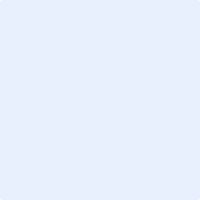 